 АДМИНИСТРАЦИЯ 
ЛЕНИНСКОГО МУНИЦИПАЛЬНОГО РАЙОНА
ВОЛГОГРАДСКОЙ ОБЛАСТИ______________________________________________________________________________ПОСТАНОВЛЕНИЕОт  29.12.2017  №  661О внесении изменений в постановление администрации Ленинского муниципального района Волгоградской области от 18.11.2014 № 801 «Об утверждении Положения об отделе по жизнеобеспечению администрации Ленинского муниципального района Волгоградской области»Руководствуясь статьей 22 Устава Ленинского муниципального района,администрация Ленинского муниципального районаПОСТАНОВЛЯЕТ:1. Внести в Положение об отделе по жизнеобеспечению администрации Ленинского муниципального района, утвержденное постановлением администрации Ленинского муниципального района Волгоградской области от 18.11.2014 № 801 «Об утверждении Положения об отделе по жизнеобеспечению администрации Ленинского муниципального района Волгоградской области» изменения следующего содержания:1.1. Пункт 1.2 изложить в следующей редакции: «Отдел по жизнеобеспечению является постоянно действующими органом управления муниципального звена территориальной подсистемы единой государственной системы предупреждения и ликвидации чрезвычайных ситуаций на территории Ленинского муниципального района Волгоградской области».1.2. Пункты 1.2, 1.3, 1.4 указанного Положения считать соответственно пунктами 1.3, 1.4. 1.5.Постановление вступает в силу со дня его официального обнародования.Глава администрацииЛенинского муниципального района 				  Н.Н. Варваровский 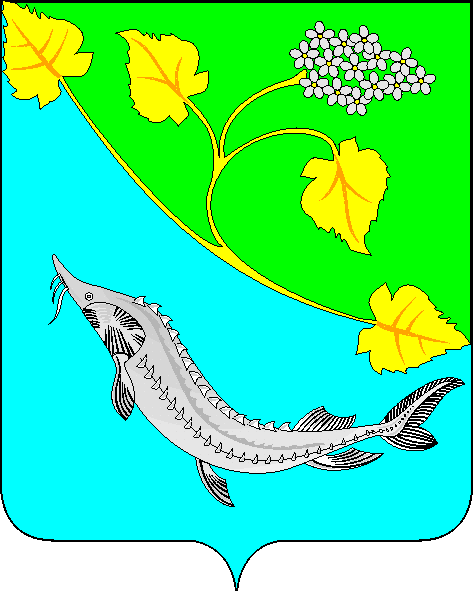 